СВОДНАЯ ВЕДОМОСТЬ ОЦЕНОК РЕЗУЛЬТАТОВ ВЫПОЛНЕНИЯ ПРОФЕССИОНАЛЬНОГО КОМПЛЕКСНОГО ЗАДАНИЯначального этапаВсероссийской олимпиады профессионального мастерствав 2019 годуУГС 09.00.00 Информатика и вычислительная техника							Перечень специальностей:	09.02.03 Программирование в компьютерных системах		Дата «_15__»_ноября__2019 г.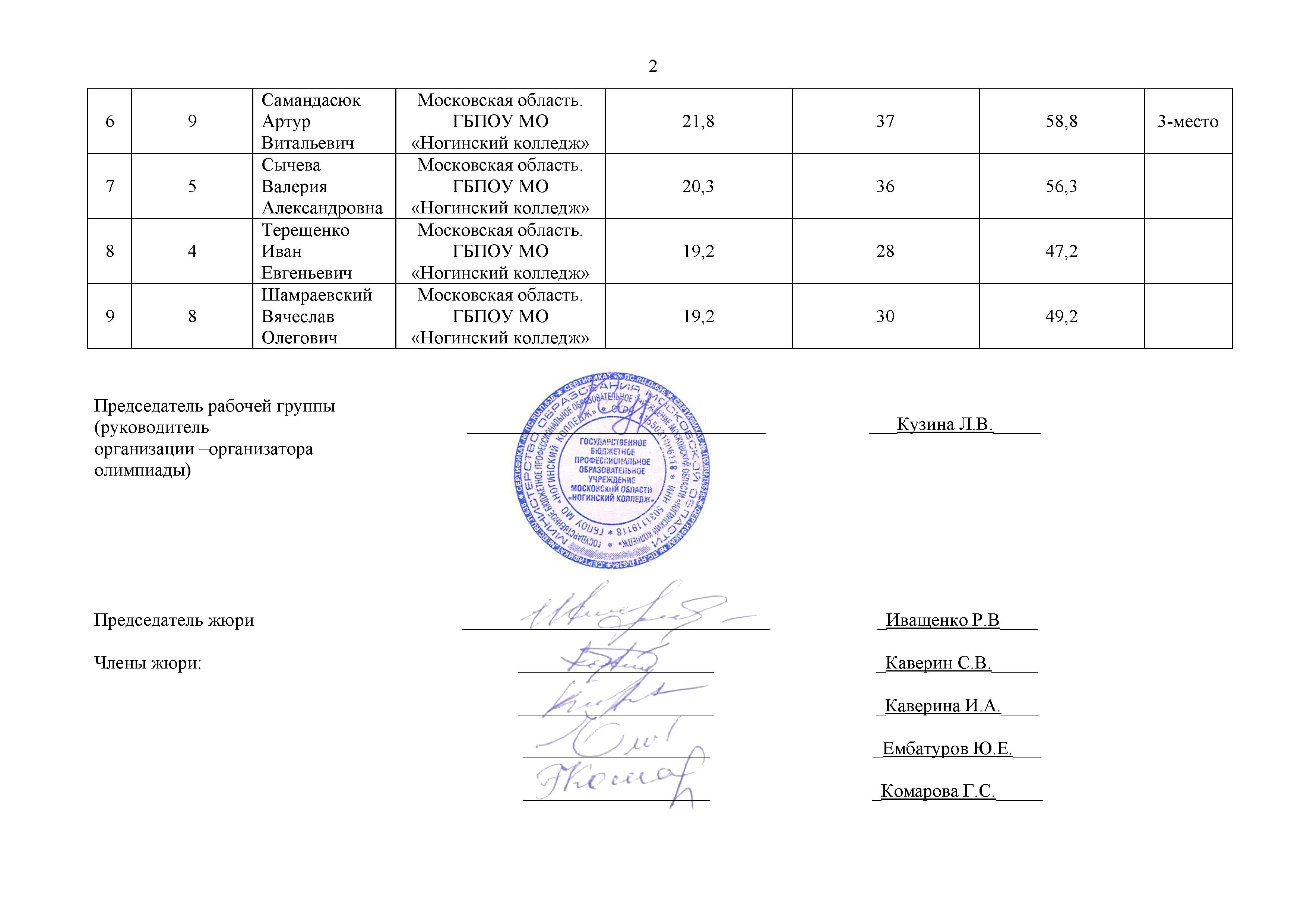 №п/пНомеручастника,полученный при жеребьевкеФамилия, имя, отчествоучастникаНаименование субъекта Российской Федерациии образовательной организацииОценка результатов выполнения профессионального комплексного заданияв баллахОценка результатов выполнения профессионального комплексного заданияв баллахИтоговая оценка выполнения профессионального комплексного заданияЗанятоеместо (номинация)№п/пНомеручастника,полученный при жеребьевкеФамилия, имя, отчествоучастникаНаименование субъекта Российской Федерациии образовательной организацииСуммарная оценка за выполнение заданий I уровняСуммарная оценка за выполнение заданий 2 уровняИтоговая оценка выполнения профессионального комплексного заданияЗанятоеместо (номинация)183456101111Говорунов Сергей ВладимировичМосковская область.ГБПОУ МО «Ногинский колледж»20,75272,71-место26Береснев Максим Павлович Московская область.ГБПОУ МО «Ногинский колледж»18,82947,832Мяснянкин Михаил Витальевич Московская область.ГБПОУ МО «Ногинский колледж»20,44464,42-место47Новиков Сергей АлексеевичМосковская область.ГБПОУ МО «Ногинский колледж»17,12845,153Пегушин Александр ДмитриевичМосковская область.ГБПОУ МО «Ногинский колледж»16,12743,1